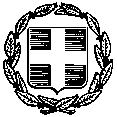 ΓΙΑ ΑΝAΡΤΗΣΗ ΣΤΗΝ ΙΣΤΟΣΕΛΙΔΑΛάρισα, 31/01/2023 	Αρ. Πρ.:	  1034	ΘΕΜΑ:	«Πρόσκληση για την κατάθεση Οικονομικής Προσφοράς Προμήθειας Δάφνινων Στεφανιών για τις εκδηλώσεις του έτους 2023»Η Περιφερειακή Διεύθυνση Πρωτοβάθμιας και Δευτεροβάθμιας Εκπαίδευσης Θεσσαλίας πρόκειται να προβεί στην αναζήτηση οικονομικής προσφοράς για την προμήθεια δάφνινων στεφανιών.Κατόπιν των ανωτέρω, σας προσκαλούμε, σύμφωνα με τις διατάξεις του ν 4412/2016 (ΦΕΚ 147 Α’)  όπως τροποποιήθηκε και ισχύει με το νόμο 4782/2021 (ΦΕΚ 36 Α’)να μας ενημερώσετε μέσω οικονομικής προσφοράς για τη διάθεση δάφνινων στεφανιών. Η  κλειστή γραπτή προσφορά θα κατατεθεί μέχρι την Παρασκευή, 03/02/2023 στα γραφεία της Περιφερειακής Διεύθυνσης Πρωτοβάθμιας και Δευτεροβάθμιας Εκπαίδευσης Θεσσαλίας, (υπόψη της Επιτροπής Διαχείρισης), είτε με ηλεκτρονικό ταχυδρομείο στο mail@thess.pde.sch.gr, είτε αυτοπροσώπως, είτε με ταχυδρομείο στη Δ/νση: Δήμητρας 25 & Γαριβάλδη, 41222 Λάρισα, 2ος όροφος.Η εξόφληση της δαπάνης θα γίνει σύμφωνα με το νόμο 4270/2014 περί Δημόσιου Λογιστικού, όπως τροποποιήθηκε και ισχύει, από τη Δημοσιονομική Υπηρεσία Εποπτείας και Ελέγχου Λάρισας σε τραπεζικό λογαριασμό που θα μας υποδείξετε (αρ. ΙΒΑΝ-Φωτοτυπία πρώτης σελίδας βιβλιαρίου τραπέζης) και υπάρχει η σχετική πίστωση στον ΑΛΕ 2410 989 899.H απευθείας ανάθεση της προμήθειας θα γίνει με τα παρακάτω κριτήρια που ορίζουν οι διατάξεις του νόμου 4412/2016 (ΦΕΚ 147 Α΄):α) Τη δυνατότητα καλής και έγκαιρης εκτέλεσης, για την διάθεση καθώς και το χρόνο παράδοσης. β) Την πιο οικονομική προσφορά με βάση μία τιμή.γ) Οι ενδιαφερόμενοι οικονομικοί φορείς καλούνται να καταθέσουν προσφορά που θα ανταποκρίνεται σε όλες τις απαιτήσεις της παρούσας πρόσκλησης.Ο χρόνος και τόπος παράδοσης ορίζεται κάθε φορά από την ΠΔΕ Θεσσαλίας και θα αφορά τόσο την πόλη της Λάρισας όσο και περιοχές εκτός αυτής. ΠΕΡΙΓΡΑΦΗΤΙΜΗ ΤΜΧΔάφνινο στεφάνι καταθέσεων μεγάλης πυκνότητας, κατασκευής φύλλο πλεκτόεσωτερικής διαμέτρου 0,70 m X 0,70m, στηριζόμενο σε ξύλινο τρίποδα,  με κορδέλα λευκή – γαλάζια τυπωμένη με την επωνυμία: Περιφερειακή Διεύθυνση Πρωτοβάθμιας και Δευτεροβάθμιας Εκπαίδευσης Θεσσαλίας, για τοποθέτηση εντός της πόλης της Λάρισας.ΦΠΑΣΥΝΟΛΟΤΙΜΗ ΤΜΧΔάφνινο στεφάνι καταθέσεων μεγάλης πυκνότητας, κατασκευής φύλλο πλεκτόεσωτερικής διαμέτρου 0,70 m X 0,70m, στηριζόμενο σε ξύλινο τρίποδα,  με κορδέλα λευκή – γαλάζια τυπωμένη με την επωνυμία: Περιφερειακή Διεύθυνση Πρωτοβάθμιας και Δευτεροβάθμιας Εκπαίδευσης Θεσσαλίας, για τοποθέτηση εκτός της πόλης της Λάρισας.ΦΠΑΣΥΝΟΛΟΕΠΙΠΛΕΟΝ ΕΠΙΒΑΡΥΝΣΗ ΓΙΑ ΚΑΘΕ 10 ΧΛΜ ΕΚΤΟΣ ΛΑΡΙΣΑΣ συμπεριλαμβανομένου ΦΠΑ